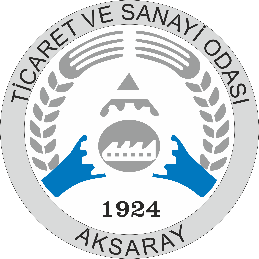            TOPTANCILAR SİTESİ DÜKKAN TALEP FORMU										FİRMA KAŞE										İMZAFİRMA ADIYETKİLİ ADI - SOYADITALEP EDİLEN DÜKKAN ADEDİİLETİŞİM - TELEFONEKLEMEK İSTENEN NOT